Ve výběru jazyka je chyba. Výchozí angličtina je čínština. Musí se vybrat druhá v pořadí.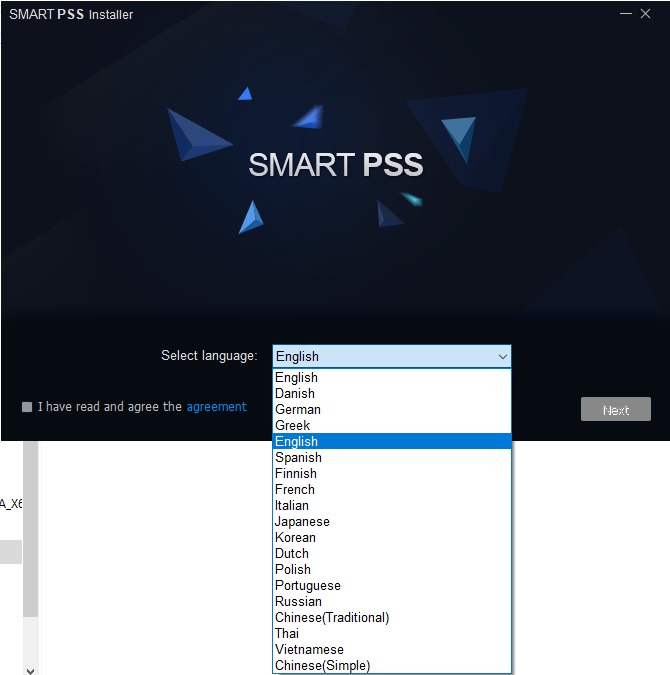 